Решения заданий2-го (районного) этапа республиканской олимпиадыпо учебному предмету «Астрономия» в 2022 годуТЕОРЕТИЧЕСКАЯ ЧАСТЬЗадание 1Некоторая звезда М в верхней кульминации имеет зенитное расстояние zв = 0°. При этом ее суточная параллель в два раза меньше небесного экватора. Вычислите склонение δ этой звезды, ее высоту hН в нижней кульминации и географическую широту φ местности.РешениеОтвет: .Количество баллов за полное решение: 10 баллов.Задание 2Наблюдатель, находящийся в точке с географической долготой λ = 80°30′, заметил, что центр солнечного диска пересек математический горизонт в Tп = 7ч28м поясного времени. В каком часовом поясе находится наблюдатель и какое это было время T0 по Гринвичу?РешениеОтвет: n = 5, .Количество баллов за полное решение: 5 баллов.Задание 3Снаряд был запущен горизонтально с поверхности Земли с такой начальной скоростью , что в самой отдаленной точке своей траектории он находился на расстоянии  от поверхности Земли, равном двум земным радиусам. Вычислите, через какое время  снаряд вернется в точку запуска, пренебрегая сопротивлением воздуха. Рассчитайте отношение максимальной кинетической энергии снаряда к минимальной.РешениеТакже очевидно, что перигейное расстояние равноИз последних выражений получимоткуда найдем . Зная , вычислим большую полуось орбиты снаряда:Промежуток времени , спустя который снаряд вернется в исходную точку (точку запуска), равен периоду обращения по данной эллиптической орбите. Пренебрегая массой снаряда по сравнению с массой Земли, найдем период , используя третий закон Кеплера:где  – масса Земли.Отношение кинетических энергий равно отношению квадратов скоростей снаряда:Максимальная скорость равна начальной скорости запуска снаряда , и для эллиптической орбиты определяется согласно выражениюМинимальную скорость снаряд будет иметь в апогее орбиты ():Отношение кинетических энергий в таком случае равно:Ответ: Количество баллов за полное решение: 20 баллов.Задание 4Два астероида Солнечной системы вращаются в одном и том же направлении по одной и той же эллиптической орбите с эксцентриситетом е = 0,25. В некоторый момент времени астероид А1 находится в перигелии на расстоянии q = 3 а.е. от Солнца, а астероид А2 находится в точке пересечения малой оси с орбитой на расстоянии r = 4 а.е. от Солнца. Вычислите расстояние L между этими астероидами в рассматриваемый момент времени.РешениеЗная угол , по теореме косинусов для треугольника A1CA2 запишем:2 способ. Рассмотрим треугольник A1ОA2. По теореме Пифагора получим:Здесь   – малая полуось эллипса. Тогда получим расстояние между астероидами 3 способ (сложный). Используем уравнение эллипса в полярной системе координат, использовав текущие координаты астероида А2 (т.е. r и ):Отсюда найдем следовательно, .По теореме косинусов для треугольника A1CA2 запишем:Ответ: Количество баллов за полное решение: 25 баллов.Задание 5Наблюдатель, находящийся на Земле, наблюдал нижнее соединение Венеры (ав = 0,723 а.е.). Спустя 1/20 часть синодического периода Венеры наблюдатель определил, что угловое расстояние Венеры к западу от Солнца составило λ = 35,6°. Считая, что орбиты Земли и Венеры круговые и лежат в одной плоскости, вычислите расстояние r между Землей и Венерой в этот момент времени.РешениеВычислим сидерический период Венеры:  Синодический период Венеры определим из соотношенияРассматривая треугольник СВ2З2, по теореме косинусов получим:Ответ: Количество баллов за полное решение: 20 баллов.Суммарное количество баллов за теоретическую часть: 80 баллов.ПРАКТИЧЕСКАЯ ЧАСТЬЗадание 1Изобразите на рисунке небесной сферы звёзды M1 (h1 = –20°, A1 = 220°) и M2 (t2 = 21 ч, δ2 = –60°) для наблюдателя, находящегося на географической широте φ = 50°. Определите координаты диаметрально противоположных им звёзд M1′ и M2′ в соответствующих системах координат и отметьте их положение на небесной сфере.РешениеПоложения звёзд М1 и М2, а также диаметрально противоположных им звезд M1′ и M2′ показаны на рисунке 1.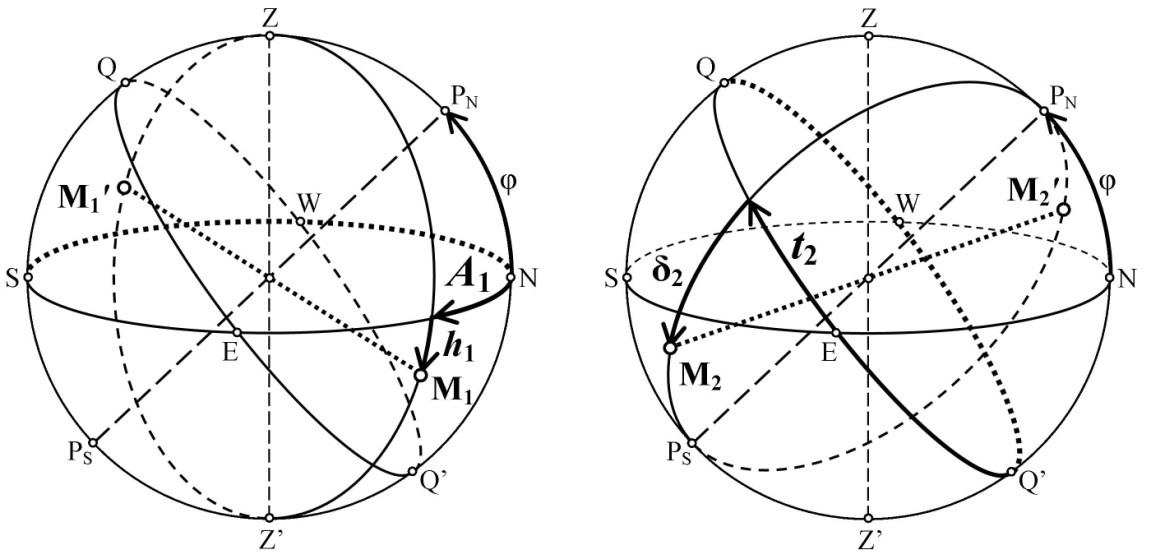 Рисунок 1Координаты диаметрально противоположных звёзд:для M1′  h1′ = 20°, A1′ = 40°;для M2′  t2′ = 9 ч, δ2′ = 60°.Количество баллов за полное решение: 5 баллов.Задание 2В приложении 1 представлена комбинация полученных в различные моменты времени фотографий западной части неба с солнечным диском (фотографии получены с помощью неподвижной фотокамеры). Первая фотография получена в 19:18 по местному среднему солнечному времени.а) Определите промежуток времени Δτ между двумя последовательными моментами фотографирования.б) Оцените широту φ местности.в) Вычислите местное среднее солнечное время tзах момента захода центра солнечного диска за горизонт.Примечание: при решении задачи атмосферной рефракцией пренебречь.Решениеа) Представленная комбинация фотографий показывает изменение положения Солнца в западной части неба вследствие вращения Земли вокруг своей оси, при этом движение Солнца осуществляется слева направо. С помощью линейки измерим расстояние AB (в сантиметрах) между левыми краями солнечного диска в двух последовательных положениях на фотографии (см. рисунок 2), а также измерим диаметр солнечного диска, например BC (в сантиметрах). Зная, что средний видимый с Земли угловой диаметр солнечного диска равен d = 0,5°, определим угловое расстояние x, которое проходит Солнце за промежуток времени Δτ между двумя последовательными моментами фотографирования: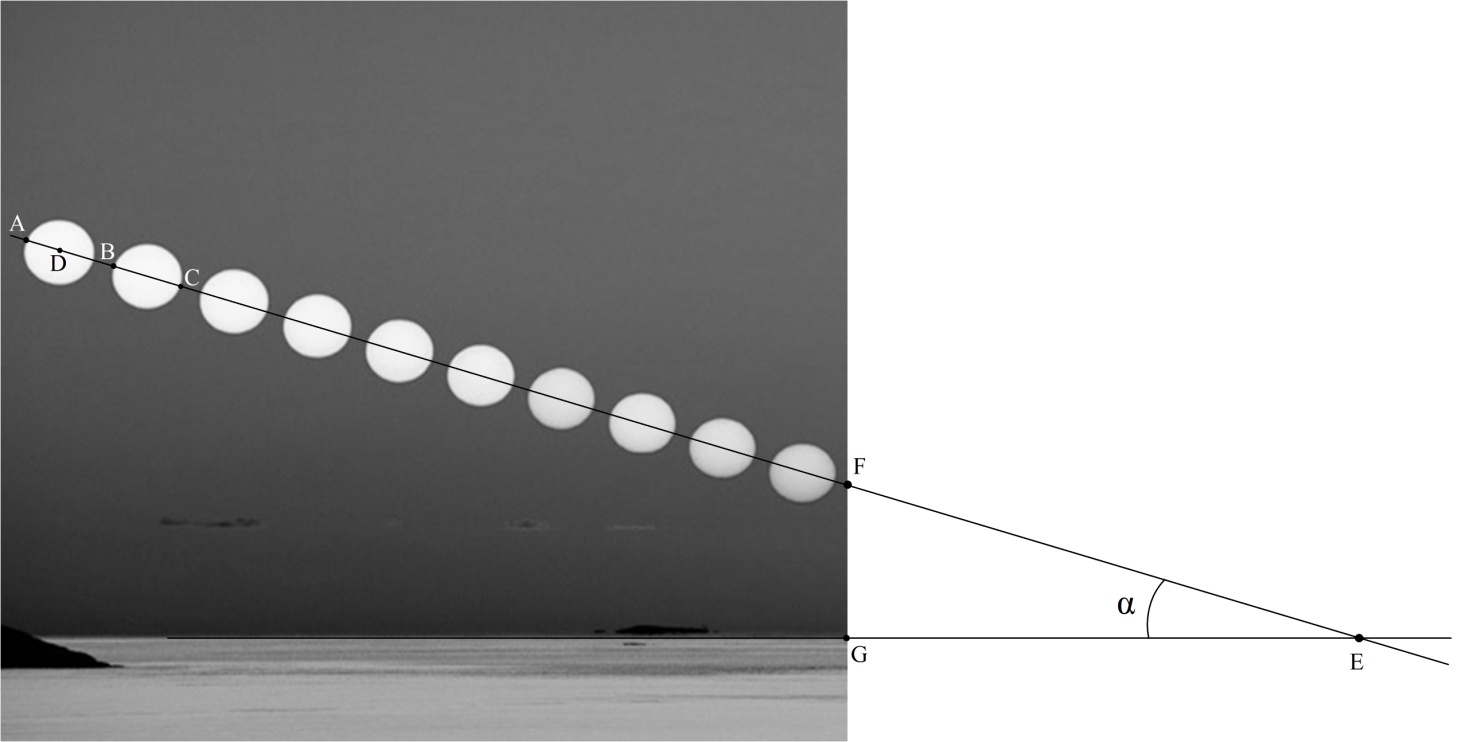 Рисунок 2Зная, что за 24 часа небесная сфера поворачивается на 360°, то на угол  небесная сфера повернется за времяб) Широту φ местности можно оценить, если провести через все центры солнечных дисков на фотографии прямую линию, и продолжить её до пересечения с горизонтом в точке Е. Угол α между этой прямой и горизонтом будет приблизительно равен  (в точности равен  будет только в случае, когда центр солнечного диска в момент пересечения горизонта будет проходить через точку запада W). Определим угол α из прямоугольного треугольника , измерив линейкой предварительно катеты FG и GE:Тогда, .в) Первое положение Солнца на фотографии соответствует местному среднему солнечному времени . Время захода , где  – промежуток времени, в течение которого центр солнечного диска двигался от точки D до точки E. Измерив линейкой расстояние DE (в сантиметрах), и зная угловой размер (d = 0,5°) и линейный размер BC (в сантиметрах) солнечного диска, вычислим угловое расстояние  между точками D и E:Время, за которое центр солнечного диска переместится из точки D в точку E, равноТогда .Ответ: ....Количество баллов за полное решение: 20 баллов.Задание 3Оцените увеличение n телескопа, с помощью которого получена фотография Солнца с пятном, представленная в приложении 2. Во сколько раз солнечное пятно больше диаметра Земли?Измерив линейкой наибольший размер  солнечного пятна, из пропорции найдем линейный размер  солнечного пятна:где  – диаметр Земли.Следовательно, солнечное пятно больше диаметра Земли в  раза.Ответ: Количество баллов за полное решение: 10 баллов.Задание 4В приложении 3 представлены фотографии астрономических объектов и явлений. Укажите, какие фотографии являются настоящими, а какие – фальшивыми, и объясните, почему.Количество баллов за полное решение: 30 баллов.Задание 5Диаметр объектива телескопа составляет 22 см. При использовании окуляра с фокусным расстоянием f = 24 мм его проницающая сила равна mпр = 14m. Определите увеличение n, получаемое телескопом при использовании данного окуляра, а также фокусное расстояние F объектива телескопа и относительное отверстие А. Объекты какого минимального углового размера αмин можно видеть с помощью данного телескопа?РешениеИспользуя формулу Боуэна mпр = 5,5 + 2,5lgD(см) + 2,5lgn (n – увеличение телескопа, D(см) – диаметр объектива телескопа, в сантиметрах), определим увеличение телескопа:lgn = (mпр – 5,5 – 2,5lgD(см))/2,5 = 2,n = 100.Фокусное расстояние объектива телескопа найдем из формулы n = F/f:F = nf = 2400 мм = 2,4 м.Относительное отверстие найдем с помощью выражения:A = D/F = 22 см / 240 см = 0,092.Определим разрешающую способность данного телескопа:ψꞌꞌ = 138/D(мм) = 0,63ꞌꞌ,где D(мм) – диаметр объектива телескопа в миллиметрах.Минимальный угловой размер объектов, которые можно наблюдать с помощью данного телескопа, и есть его разрешающая способность: αмин ≈ ψꞌꞌ. Ответ: n = 100, F = 2,4 м, αмин ≈ 0,63ꞌꞌ.Количество баллов за полное решение: 15 баллов.Суммарное количество баллов за теоретическую часть: 80 баллов.Суточная параллель (как и небесный экватор) представляет собой окружность на небесной сфере. Если суточная параллель в два раза меньше небесного экватора, то и её радиус (обозначим через r) будет в два раза меньше радиуса R небесного экватора (или, что то же самое, радиуса небесной сферы). На рисунке 1 представлена проекция небесной сферы на плоскость. Звезда М имеет нулевое зенитное расстояние (zв = 0°), значит, находится в зените (в точке Z). Тогда из рисунка получим:откуда получим . Также из рисунка можно видеть, что.Из рисунка очевидно, что.Тогда .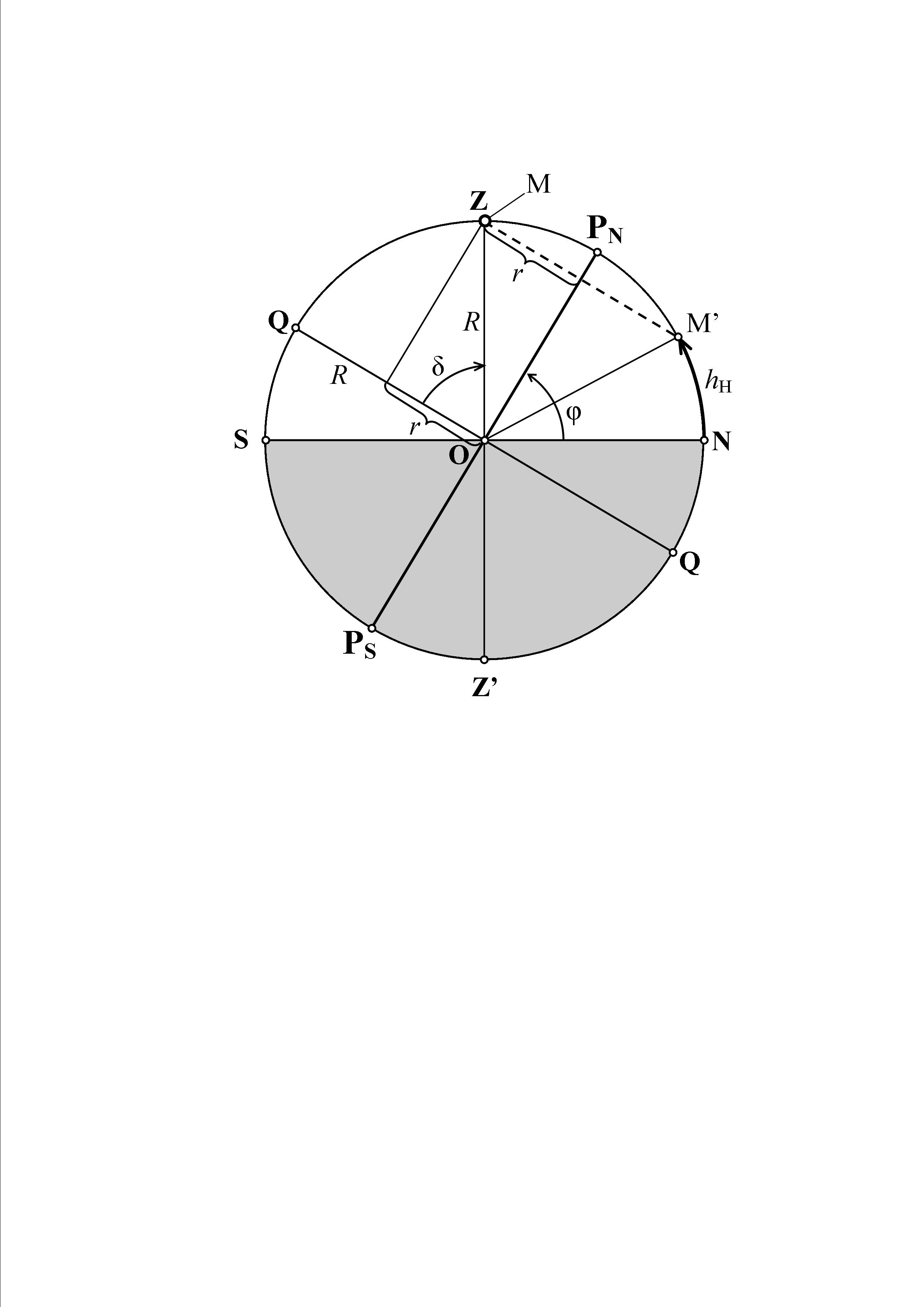 Рисунок 1Ширина каждого часового пояса (без учета границ государств и т.п.) составляет 15°. Центральный меридиан каждого пояса расположен по середине пояса. Отсчет долготы точки начинается от Гринвичского меридиана. Следовательно, зная долготу точки λ = 80°30′ можно определить, что эта точка находится в 5-м часовом поясе (n = 5). Поясное время Tп связано с гринвичским временем и номером пояса соотношением:откуда При указанных начальных условиях траектория снаряда представляет собой эллиптическую орбиту (см. рисунок 2). Самая отдаленная точка траектории (апогей) будет расположена диаметрально противоположно точке запуска (перигею). Следовательно, апогейное расстояние равногде  – большая полуось эллиптической орбиты снаряда,  – ее эксцентриситет. 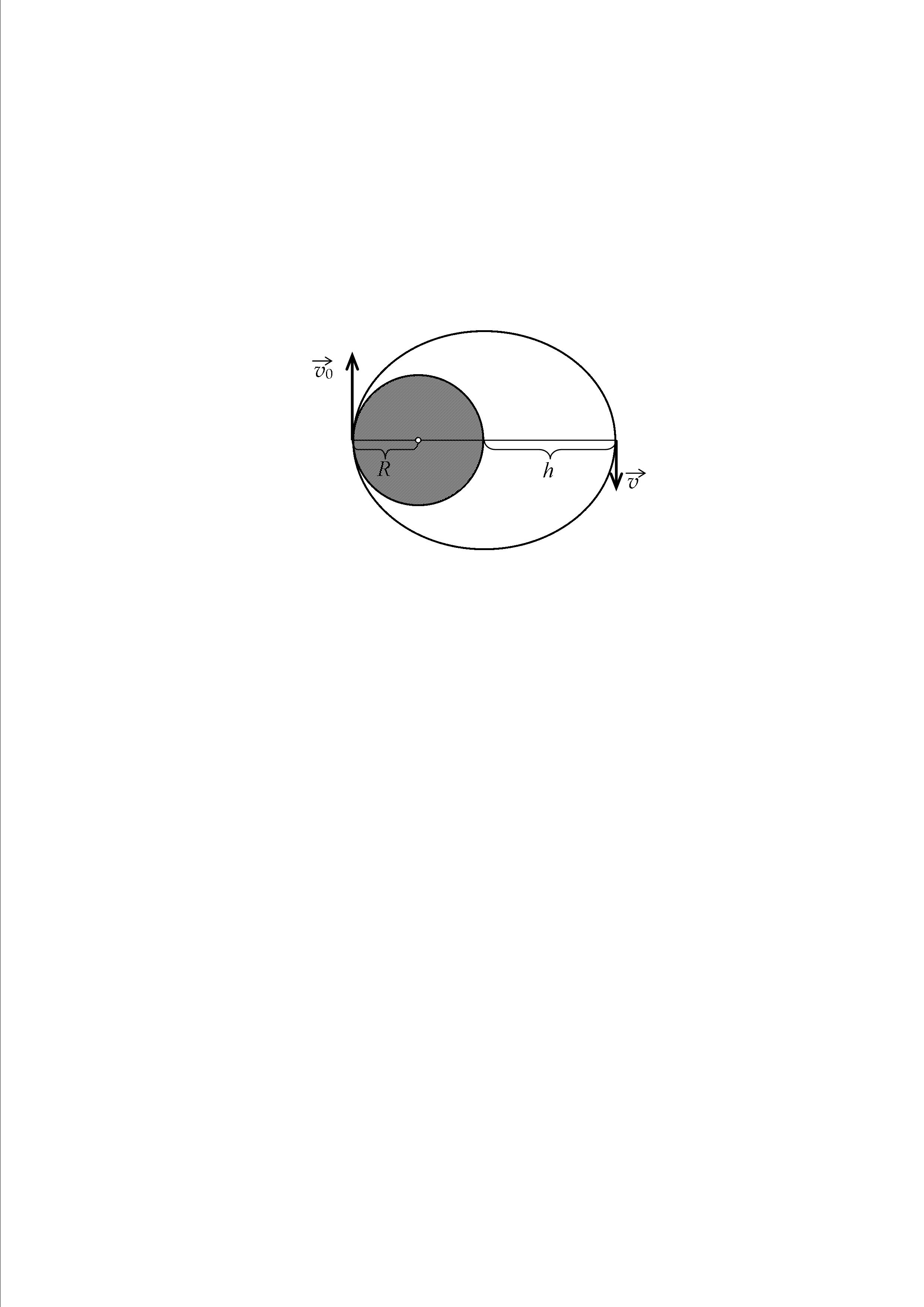 Рисунок 2Зная эксцентриситет  и перигелийное расстояние , найдем большую полуось орбиты астероидов:Эксцентриситет эллипса по определению есть отношение расстояния СО к большой полуоси эллипса:тогда найдем  1 способ. Зная  и , вычислимоткуда . Тогда угол .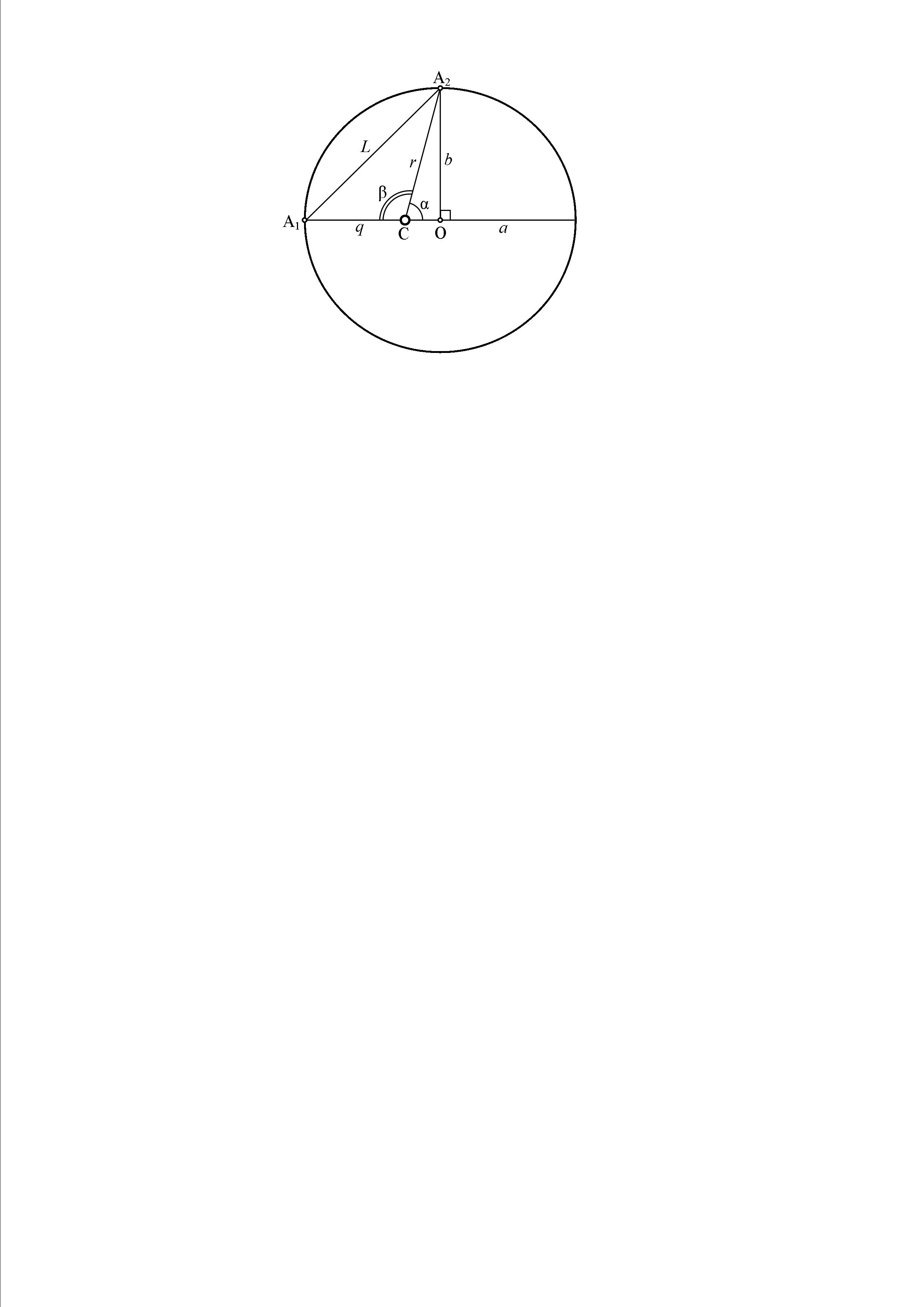 Рисунок 4В начальный момент времени (в момент нижнего соединения) Земля и Венера находились в положениях, отмеченных на рисунке 5 точками З1 и В1, соответственно. Спустя время  Земля и Венера сместились в положения З2 и В2, соответственно. При этом Земля повернулась на угол , в Венера – на угол . Относительное угловое смещение Венеры составилогде ,– угловые скорости движения Венеры и Земли, соответственно. Подставив, получим .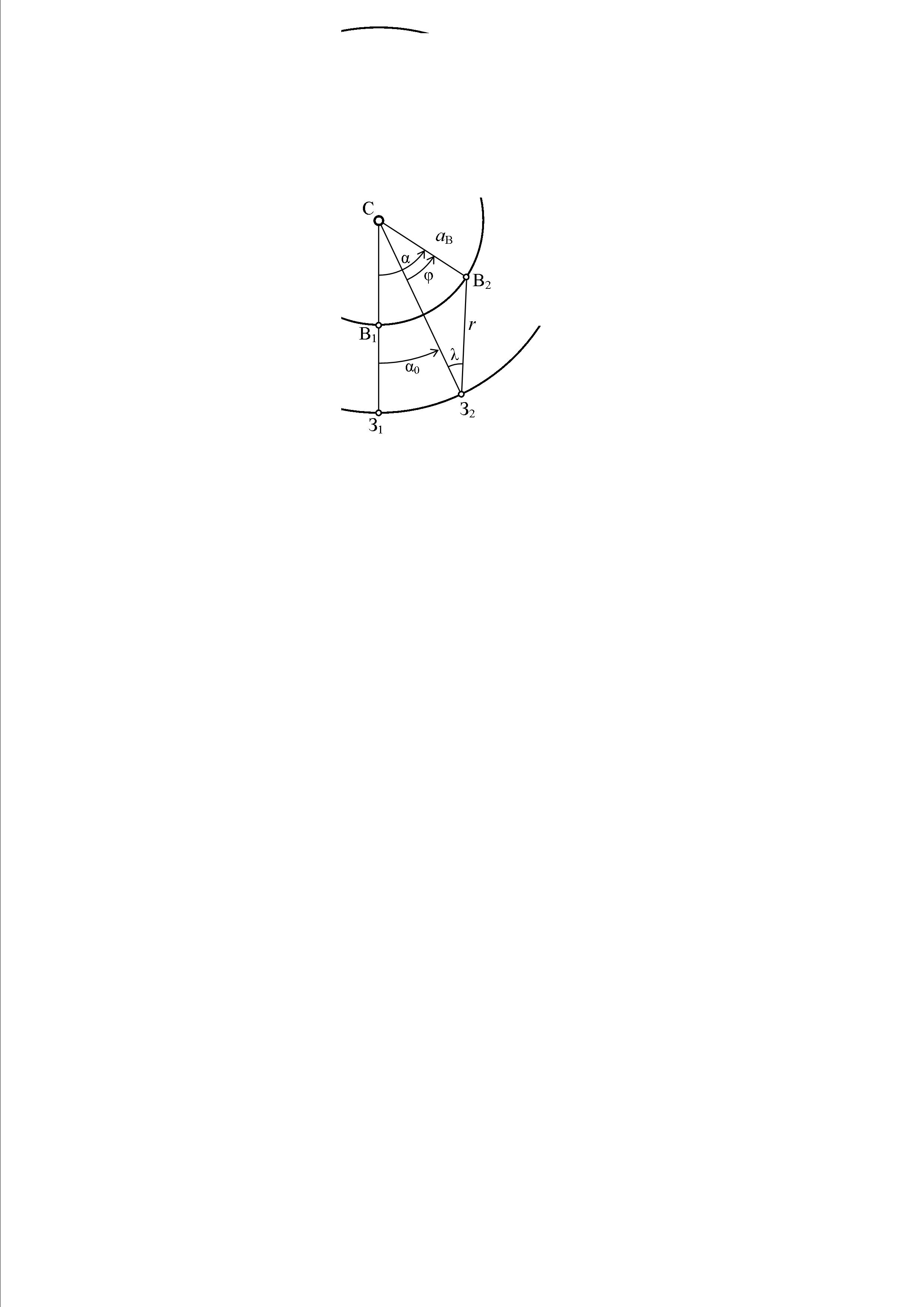 Рисунок 5РешениеВидимый с Земли средний угловой диаметр солнечного диска равен . При наблюдении в телескоп угловой диаметр солнечного диска составляетТогда увеличение телескопа равно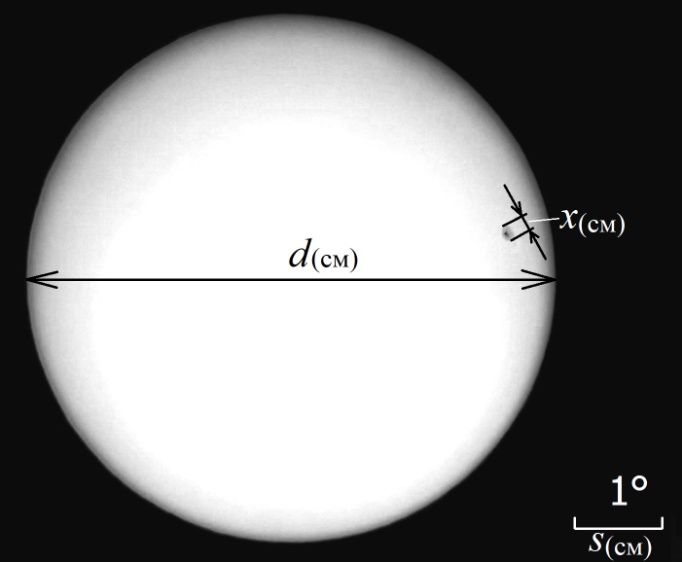 Рисунок 3№ п/пНазваниефотографииОтветОбъяснение1Затмение ЛуныфальшиваяТень Земли при падении на поверхность Луны никогда не может быть меньше размеров самой Луны.1 балл+ 4 балла за объяснение2Солнечное затмениенастоящая При некоторых условиях видимый диск Луны (в новолунии) может быть меньше видимого диска Солнца, поэтому возникает кольцевое солнечное затмение. Сплюснутая по вертикали форма солнечного диска может быть объяснена влиянием рефракции, когда солнце находится вблизи горизонта.1 балл+ 4 балла за объяснение3Луна и звездыфальшиваяЗвезды не могут располагаться перед видимым диском Луны, даже если его некоторая часть не освещена Солнцем.1 балл+ 4 балла за объяснение4Закат и лунный серпфальшиваяОсвещенная солнечным светом часть лунного диска должна быть обращена к закату.1 балл+ 4 балла за объяснение5Солнце и ЛунафальшиваяЛуна в фазе полнолуния не может быть видна на небе в непосредственной близости от Солнца, а только в почти диаметрально противоположной Солнцу части неба.1 балл+ 4 балла за объяснение6Солнечное кольцонастоящаяНа фотографии представлено Солнце и его гало (круг) – часто наблюдаемое явление. Светлые пятна на круге, расположенные на том же уровне над горизонтом, что и Солнце – это так называемый паргелий («ложное» солнце), один из видов гало.1 балл+ 4 балла за объяснение